			APPLICATION FOR WATER/SEWER SERVICE 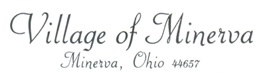 PLEASE PRINT CLEARLYToday’s Date:  _____________________________		Date lease/ownership began: _________________Customer’s Name: __________________________________________________________________________			(LAST)					(FIRST)				(MIDDLE)Service Address:  ____________________________________________________________________________Billing/Mailing Address (if different):  ___________________________________________________________Phone: ___________________________________________	Email: ______________________________Social Security Number: _____________________________	Driver’s License Number: _______________Do you own this home/property?    Yes _________		No ____________If no, submit a $100.00 deposit with this application and list the name and phone number of the landlord:__________________________________________________________________________________________Employer’s Name, Address & Phone Number: ______________________________________________________________________________________________________________________________________________Number of Occupants:  ______________        How many occupants 18 years and older? __________________Names of Other Occupants over 18 years of age: _________________________________________________Phone:  ______________________________	Social Security Number(s)___________________________Previous Address:  __________________________________________________________________________Have you ever had water/sewer services in your name in the Village of Minerva? ________________________Do you have any specific instructions for the Meter Reader (dogs, preferred door, etc.) ___________________Signature:  _________________________________________________________________________________FOR OFFICE USE ONLY:Account Number:  __________________________		Deposit Amount:  ___________________________Deposit Number:  __________________________		Clerk Signature: ____________________________RETURN TO: WATER AND SEWER DEPT. 209 NORTH MARKET ST. MINERVA, OH  44657